      БОЙРОК                              № 22 -р                           РАСПОРЯЖЕНИЕ                  27 апрель 2020 й.                                                                 27 апреля 2020 г.О назначении ответственного лица по защите прав потребителей в сельском поселении Алексеевский сельсовет и по размещению сведений о деятельности  сельского поселения по защите прав потребителейС целью увеличения эффективности региональной системы защиты прав потребителей Назначить управляющего делами Семенову И.И., ответственным лицом по защите прав потребителей в сельском поселении Алексеевский сельсовет и по размещению сведений на официальном сайте сельского поселения в сети Интернет о деятельности  администрации сельского поселения по защите прав потребителейКонтроль за выполнением распоряжения оставляю за собой.Глава сельского поселенияАлексеевский сельсовет муниципального района Благоварский район Республики Башкортостан                                 С.С. КунцБашкортостан Республикаһы              Республика БашкортостанБлаговар  районымуниципаль  районыныңАлексеевка ауыл советыауыл биләмәһе Хакимиeте452746, Пришиб ауылы,Ленин урамы, 38Тел. 8(34747)2-35-84alekseevka-zf@mail.ru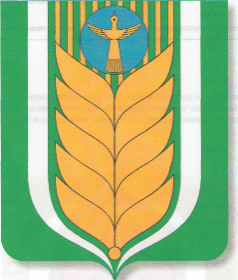 Администрация сельского поселенияАлексеевский сельсовет    муниципального района     Благоварский район    452746, село Пришиб,          ул.Ленина, 38       Тел. 8(34747)2-35-84    alekseevka-zf@mail.ru